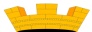 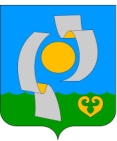 ПОСТАНОВЛЕНИЕ                                                                                                                                    АДМИНИСТРАЦИИ  НЫТВЕНСКОГО ГОРОДСКОГО  ПОСЕЛЕНИЯ07.04.2017                                                                                                           № 189О внесении изменений  в постановлениеадминистрации Нытвенского городскогопоселения от 14.03.2017   № 134 «О созданииобщественной муниципальной комиссии по
обеспечению реализации муниципальной программы «Формирование комфортной городской среды на территории Нытвенскогогородского поселения в 2017 году»В соответствии с распоряжением администрации Нытвенского городского поселения от 21.03.2016 № 58 « О внесении изменений в Перечень муниципальных, ведомственных целевых программ Нытвенского городского поселения»,ПОСТАНОВЛЯЮ:1. Внести    следующие   изменения   в постановление      администрации Нытвенского городского поселения  от   14.03.2017     №  134         «О создании общественной муниципальной комиссии по 
обеспечению реализации муниципальной программы
«Формирование комфортной  городской среды на территории
Нытвенского городского поселения в 2017 году» (далее – Постановление):1.2 В названии Постановления слова «Формирование комфортной городской среды на территории Нытвенского городского поселения в 2017 году» заменить словами  «Формирование современной городской среды в Нытвенском городском поселении».1.3  По тексту Постановления слова «Формирование комфортной городской среды на территории Нытвенского городского поселения в 2017 году» заменить словами  «Формирование современной городской среды в Нытвенском городском поселении»2. Опубликовать настоящее постановление в информационно-телекоммуникационной сети "Интернет" на официальном сайте Нытвенского городского поселения  http://nytva.permarea.ru/nytvenskoe.3. Настоящее постановление вступает в силу с момента подписания и распространяется на правоотношения возникшие с 14.03.2017 года. 4. Контроль за исполнением постановления возложить на помощника  главы администрации Нытвенского городского поселения О.Ю. Каменских.Глава городского поселения-глава администрации Нытвенского городского поселения                                               К.А.Паркачёв                                                                   